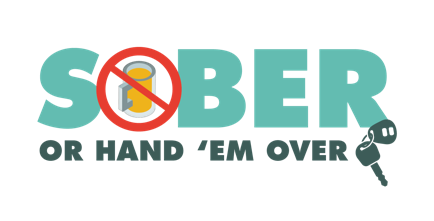 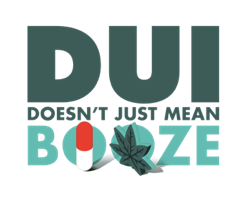 FOR IMMEDIATE RELEASE				         			 Arrested for DUI During Late Summer, Labor Day Holiday, Calif. –  arrested  drivers suspected of driving under the influence (DUI) during a nearly three-week period through Labor Day weekend. The enforcement efforts were part of a national Drive Sober or Get Pulled Over mobilization campaign, where additional officers were on patrol throughout the country to take suspected impaired drivers off the road.Among those arrested,  were cited for driving under the influence of drugs and  for a combination of alcohol and drugs. In addition to patrols,  held a DUI checkpoint  on , leading to  DUI arrests. Most Californians consider drunk driving as one of their biggest traffic safety concerns, and drunk driving crashes accounted for 30 percent of all traffic deaths in the state in 2020.First-time charges for DUI are an average of $13,500 in fines and penalties, which could include a suspended license. reminds the public that impaired driving is not just from alcohol. Marijuana, illicit drugs, even prescription and over-the-counter medications, may impair.Funding for this program was provided by a grant from the California Office of Traffic Safety, through the National Highway Traffic Safety Administration. 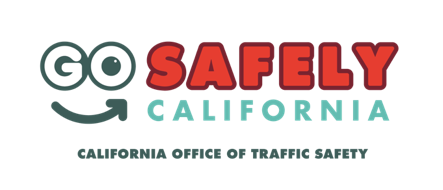 ###